Перейдите по ссылке https://client.naunet.ru;Введите логин и пароль для входа в «Панель управления»;

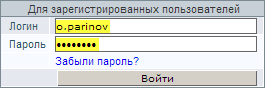 На открывшейся странице в разделе «Поддержка DNS» нажмите на тот домен, который вы хотите подтвердить;

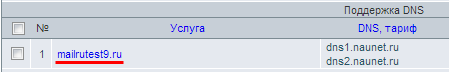 В разделе «Дополнительные настройки» нажмите «Показать редактор произвольных записей DNS и дополнительные настройки (TTL)»;

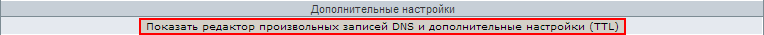 На открывшейся странице укажите следующие параметры:имя записи: m.вашсайт.ruтип записи: CNAMEпараметры:  siteАБВГ.moaction.mobi 
 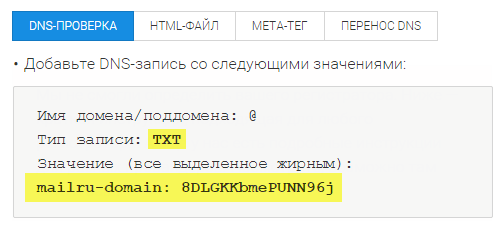 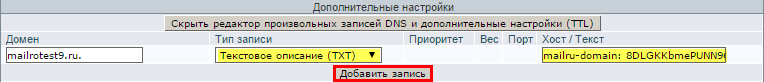 Нажмите «Добавить запись»;Прокрутите страницу вниз и нажмите «Сохранить изменения»;Вернитесь на вкладку «DNS-проверка» на странице подтверждения домена и нажмите «Подтвердить».